Зерновые бобовые культурыВасильчиков, А. Г. Сравнительная оценка размеров симбиотической азотофикации зернобобовых культур / А. Г. Васильчиков // Земледелие. - 2014. - № 4. - С. 8-11.В статье приведены результаты работ по сравнительной симбиотической азотфиксации зернобобовых культур, возделываемых в Орловской области.Зотиков, В. И. Зернобобовые культуры в экономике России / В. И. Зотиков, Т. С. Наумкина, В. С. Сидоренко // Земледелие. - 2014. - № 4. - С. 6-8.В статье рассматривается динамика производства зернобобовых культур в России, отмечается рост их посевных площадей и валового сбора, 70 % которого приходится на горох. При выборе посевного материала 63 % сельхозтоваропроизводителей отдает предпочтение отечественным сортам. Практически весь экспорт зернобобовых культур представлен горохом и нутом и составляет 97-100 %.Эффективность прямого посева в Зауралье / С. Д. Гилев [и др.] // Земледелие. - 2014. - № 6. - С. 19-22. - 5 табл.Приведены результаты изучения двух технологий прямого посева зерновых культур в центральной лесостепной зоне Зауралья - минимальный и нулевой. Установлено, что для повышения эффективности нулевой обработки на поверхность почвы должно поступать значительно больше пожнивных растительных остатков (мульчи), чем при выращивании яровой пшеницы. Предварительные исследования показывают, что в плодосменных севооборотах в качестве мульчирующей культуры можно использовать кукурузу на фуражное зерно.ГорохРезультаты селекции гороха на засухоустойчивость / Г. В. Соболева [и др.] // Земледелие. - 2014. - № 4. - С. 21-23. - 2 табл.В полевых условиях изучены регенеративные линии гороха, полученные из осмоустойчивых каллусных клонов. Показано преимущество регенеративных линий над исходными сортами по физиологическим параметрам засухоустойчивости и ряду хозяйственно-ценных признаков. Растения-регенеранты имели более высокое общее содержание воды в тканях и характеризовались повышенной водоудерживающей способностью. Выделены высокоурожайные регенеративные линии.Чураков, А. А. Результаты и перспективы селекции гороха усатого морфотипа в Красноярском крае / А. А. Чураков, Л. И. Валиулина // Достижения науки и техники АПК. - 2014. - № 6. - С. 24-26. - табл.В статье представлены результаты изучения в условиях Красноярского края в контрастные по режиму увлажнения годы процесс формирования урожайности гороха усатого морфотипа, характеризующегося повышенной технологичностью уборки, по сравнению с традиционным листочковым.НутВлияние микробиологических препаратов на урожайность и симбиотическую деятельность нута / М. В. Донская [и др.] // Земледелие. - 2014. - № 4. - С. 15-17. - 2 табл.Авторами изучено влияние предпосевной инокуляции семян нута ризотрофином и грибами арбускулярной микоризы на симбиотическую деятельность и урожайность. Применение микробиологических препаратов повышало урожайность сортообразцов по сравнению с контролем на 0,1-07 т/га.СояАкулов, А. С. Оценка технологичности и урожайность сортов сои Свапа и Красивая Меча / А. С. Акулов // Земледелие. - 2014. - № 4. - С. 35-37.Приведены результаты работы по оценке технологичности и урожайности сортов сои Свапа и Красивая Меча в условиях Орловской области.Борзенкова, Г. А. Применение эффективных протравителей и инокулянтов в технологии возделывания различных сортов сои / Г. А. Борзенкова, А. Г. Васильчиков // Земледелие. - 2014. - № 4. - С. 37-39.Приведены результаты трехлетних исследований совместного применения эффективных протравителей с инокулянтами и их влияния на бобово-ризобиальный комплекс и продуктивность сои. Показана возможность комплексного использования препаратов в сочетании с нитрагинизацией при подготовке семян сои к посеву и влияние протравителей на жизнеспособность и активность клубеньковых бактерий.Буханова, Л. А. Применение регуляторов роста и микроудобрений на посевах сои / Л. А. Буханова, Н. В. Заренкова // Кормопроизводство. - 2014. - № 6. - С. 21-24. - 2 табл., рис.В условиях Центрального региона на посевах сои сортов Касатка и Малета была изучена хозяйственная эффективность применения регуляторов роста "Мивал-Агро" и "Силиплант", "Эпин" и "Циркон".Влияние технологий возделывания сои на микрофлору, эмиссию СО[2] и гумусное состояние агроземов Приморья / Л. Н. Пуртова [и др.] // Земледелие. - 2014. - № 6. - С. 10-13. - 4 табл.Изучено влияние минеральных удобрений и гербицида при возделывании сои на микрофлору, эмиссию СО[2] и показатели гумусного состояния агроземов Приморья. При внесении дозы N[30]P[60]K[60] и обработке всходов гербицидом Пивот, а также без применения минеральных удобрений установлено проявление негативных процессов трансформации органического вещества почвы. Скорость продуцирования СО[2], в вариантах полевого опыта была низкой.Головина, Е. В. Технологические приемы и продукционный процесс сортов сои северного экотипа / Е. В. Головина, В. В. Гришечкин // Земледелие. - 2014. - № 4. - С. 31-34. - 5 табл., 4 рис.Изучено влияние некоторых технологических приемов на фотосинтетические, симбиотические и биохимические показатели. Установлено, что инокуляция и обработка семян гуматом калия, стартовые дозы минерального азота способствуют активации физиологических процессов и росту урожайности.Мысак, Е. В. Влияние фотопериода на посевные качества семян и основные элементы продуктивности / Е. В. Мысак, О. А. Селихова, П. В. Тихончук // Достижения науки и техники АПК. - 2014. - № 6. - С. 51-53. - 2 табл., рис.В статье представлены результаты изучения влияния фотопериодического режима различной продолжительности на посевные качества семян сои сортов Лидия (скороспелый, период вегетации - 96...104 дн.), а также Марината (позднеспелый, период вегетации 115...120 дн.), а также основные элементы их продуктивности.Селихова, О. А. Характеристика сортообразцов сои предварительного конкурсного сортоиспытания по параметрам адаптивности / О. А. Селихова, П. В. Тихончук // Достижения науки и техники АПК. - 2014. - № 5. - С. 19-21.В статье представлена оценка сортообразцов предварительного конкурсного испытания сои по параметрам экологической пластичности и стабильности в условиях южной сельскохозяйственной зоны Амурской области.Хамоков, Х. А. Активность симбиотической деятельности растений сои / Х. А. Хамоков // Аграрная наука. - 2014. - № 5. - С. 18-20.Установлено, что сортовые особенности и условия конкретной природно-климатической зоны возделывания влияют на активность симбиотической и фотосинтетической деятельности посевов сои.ЧечевицаНовый сорт чечевицы Восточная / Г. Н. Суворова [и др.] // Земледелие. - 2014. - № 4. - С. 19-20. - 2 табл.Дано описание нового сорта чечевицы Восточная. По результатам конкурсного сортоиспытания сорт превысил по урожайности семян стандарт на 0,13 ц/га. Характеризуется повышенным числом семян в бобе, сорт устойчив к растрескиванию бобов и осыпанию бобов.Составитель: Л.М. Бабанина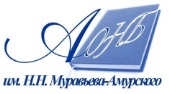 Государственное бюджетное учреждение культуры«Амурская областная научная библиотека имени Н.Н. Муравьева-Амурского